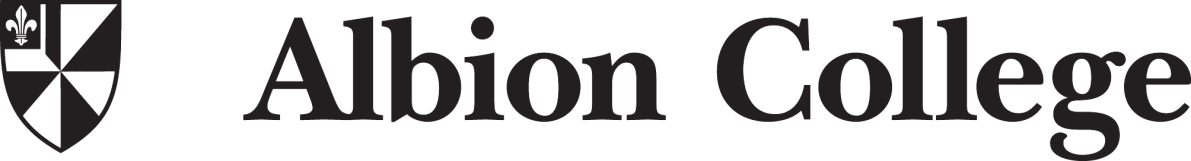 Fraternity Exterior Door FormI, _______________________________________________, have been given permission/access to the entrance of the _______________________________ fraternity house because I have either become a new member of the fraternity house or I have been exempted from living in the fraternity house. I have been given this permission to allow me access to the building for the meetings and chapter functions for the remainder of the 2019-2020 academic year.I understand that my access is only for my personal entrance into the fraternity house. I will not allow another person to use my ID card as access to the fraternity house. I also understand that I am responsible for the person, student or non-student, who I provide entrance to the fraternity house as my guest and I am responsible for escorting them at all times and making sure the non-residents of the fraternity house are escorted out of the fraternity at the conclusion of my visit.I understand the following:I am responsible for my actions and all actions of guests that I escort into the fraternity house. I understand the policies that are stated in the Albion College Student Handbook.If I discontinue my membership with the fraternity, I will contact the Residential Life Office and Campus Programs and Organizations Office immediately.______________________________     ___________________________     _______________Student Signature			     Student ID Number	                Date______________________________     _______________Fraternity President Signature		     DatePlease return this form to the Campus Programs and Organization Office, 3rd Floor Kellogg CenterAssistant Director for Greek Life: ________________________________   Date: ____________Residential Life Verification: ______________________________   Date: _________________